Saint Nicholas visited our school!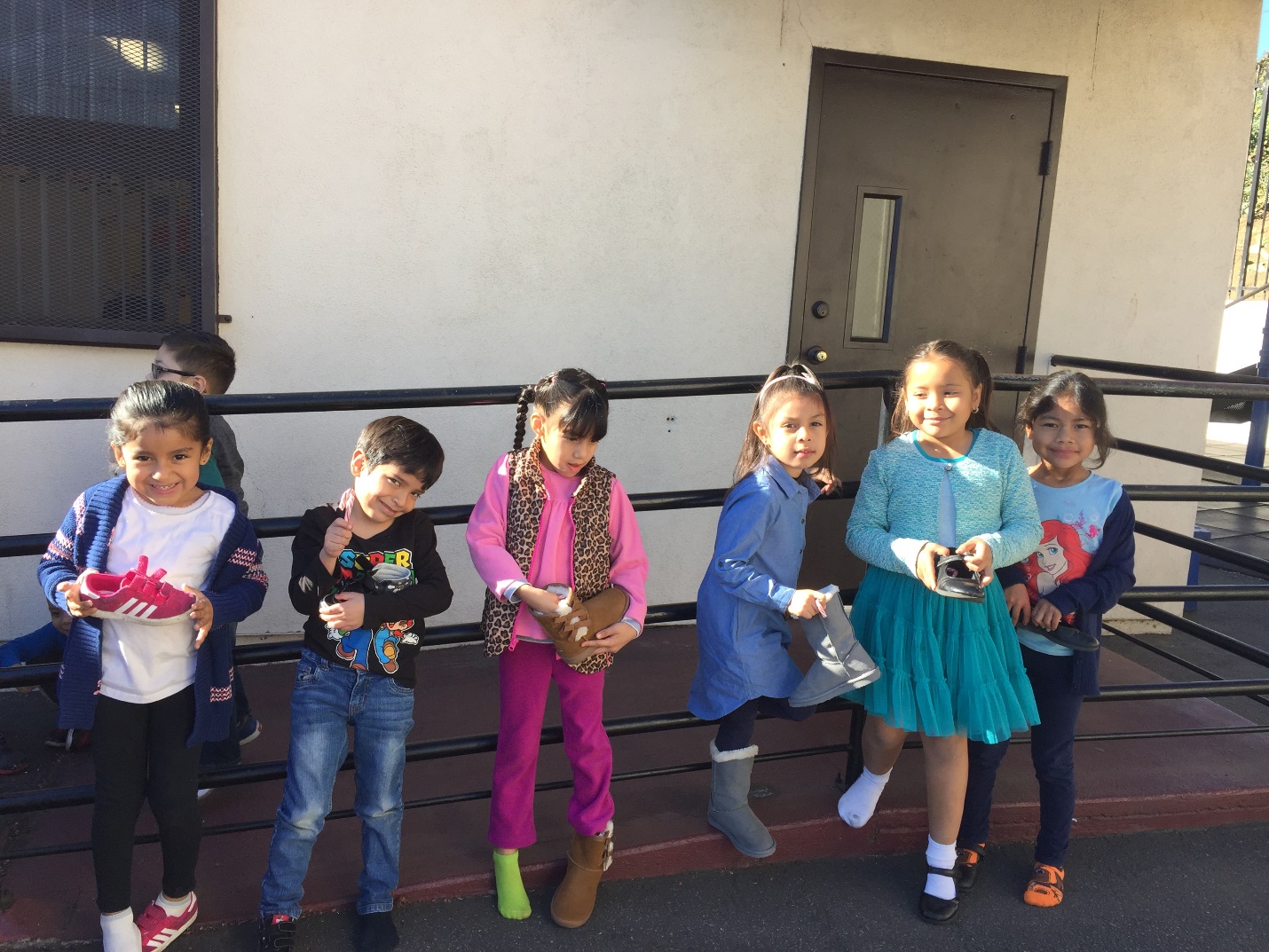 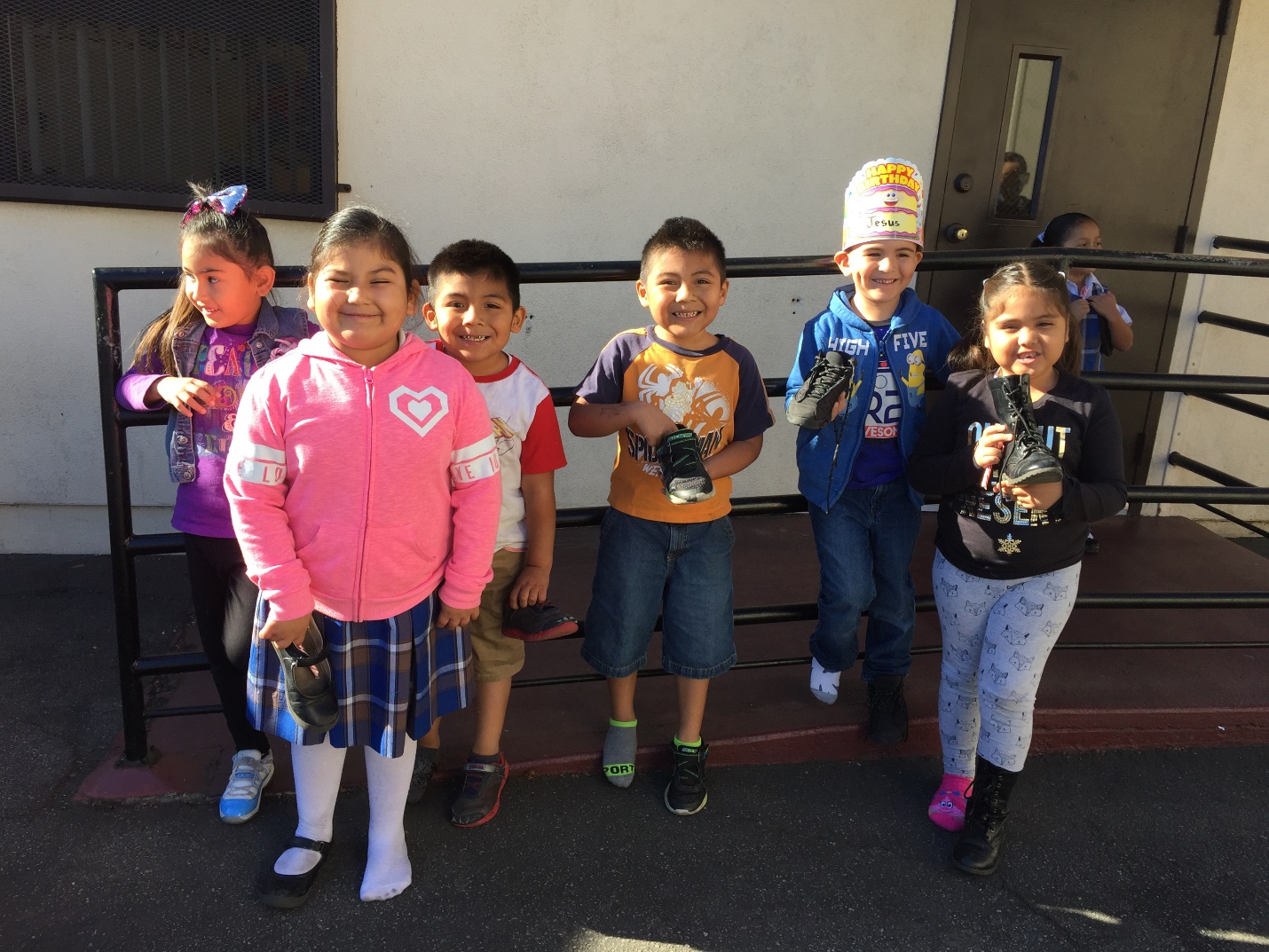 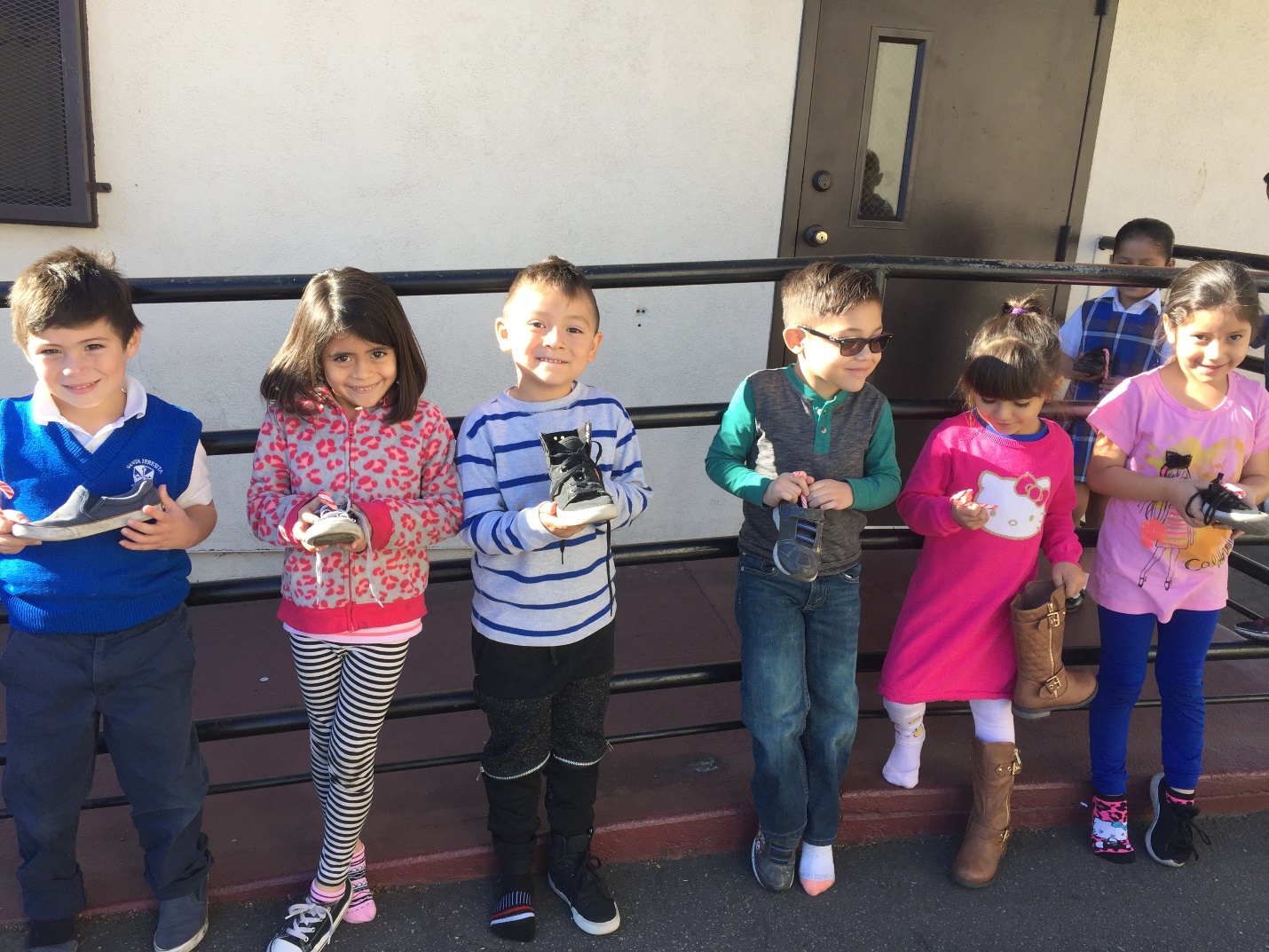 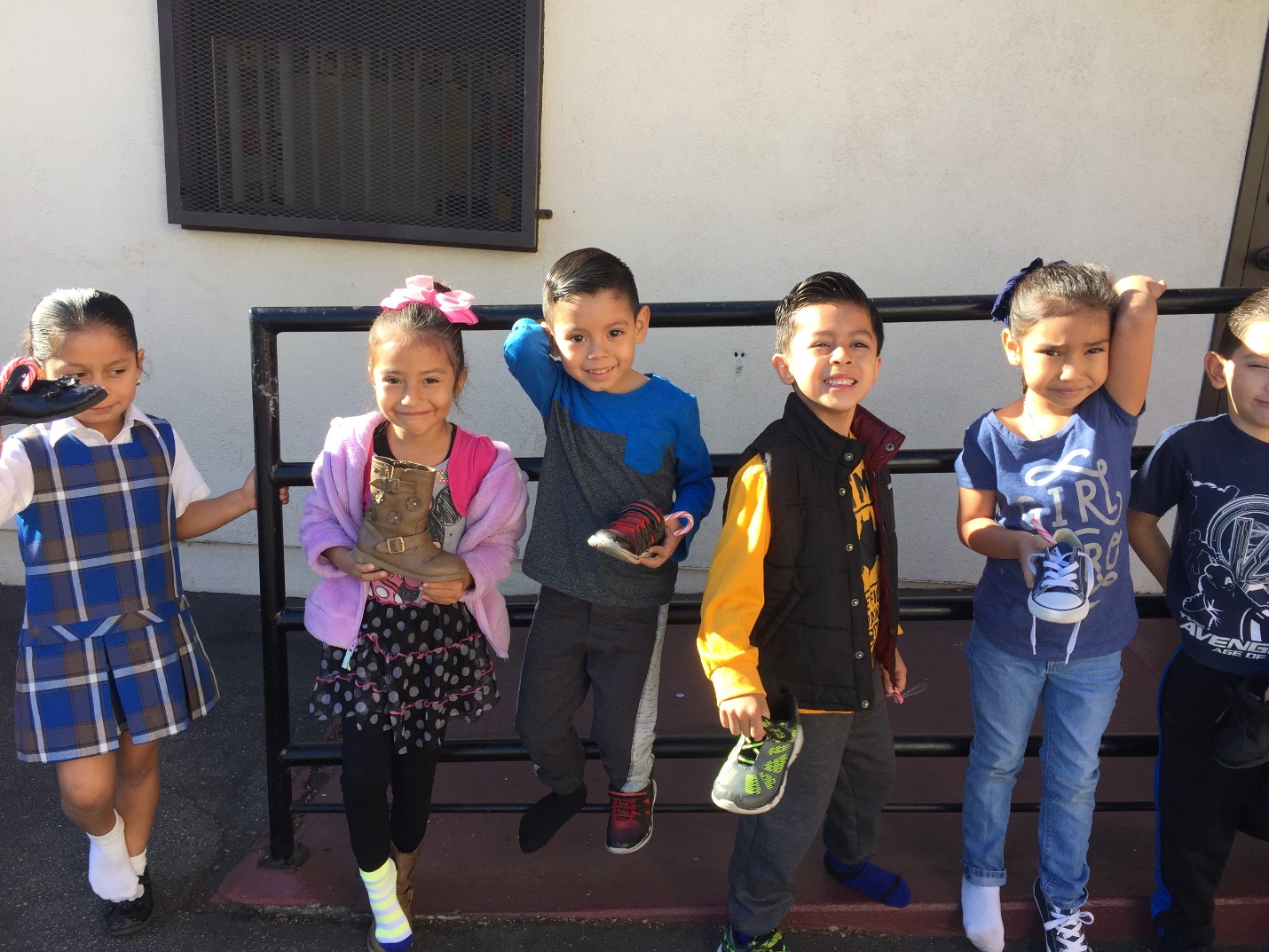 Christmas Program Pictures: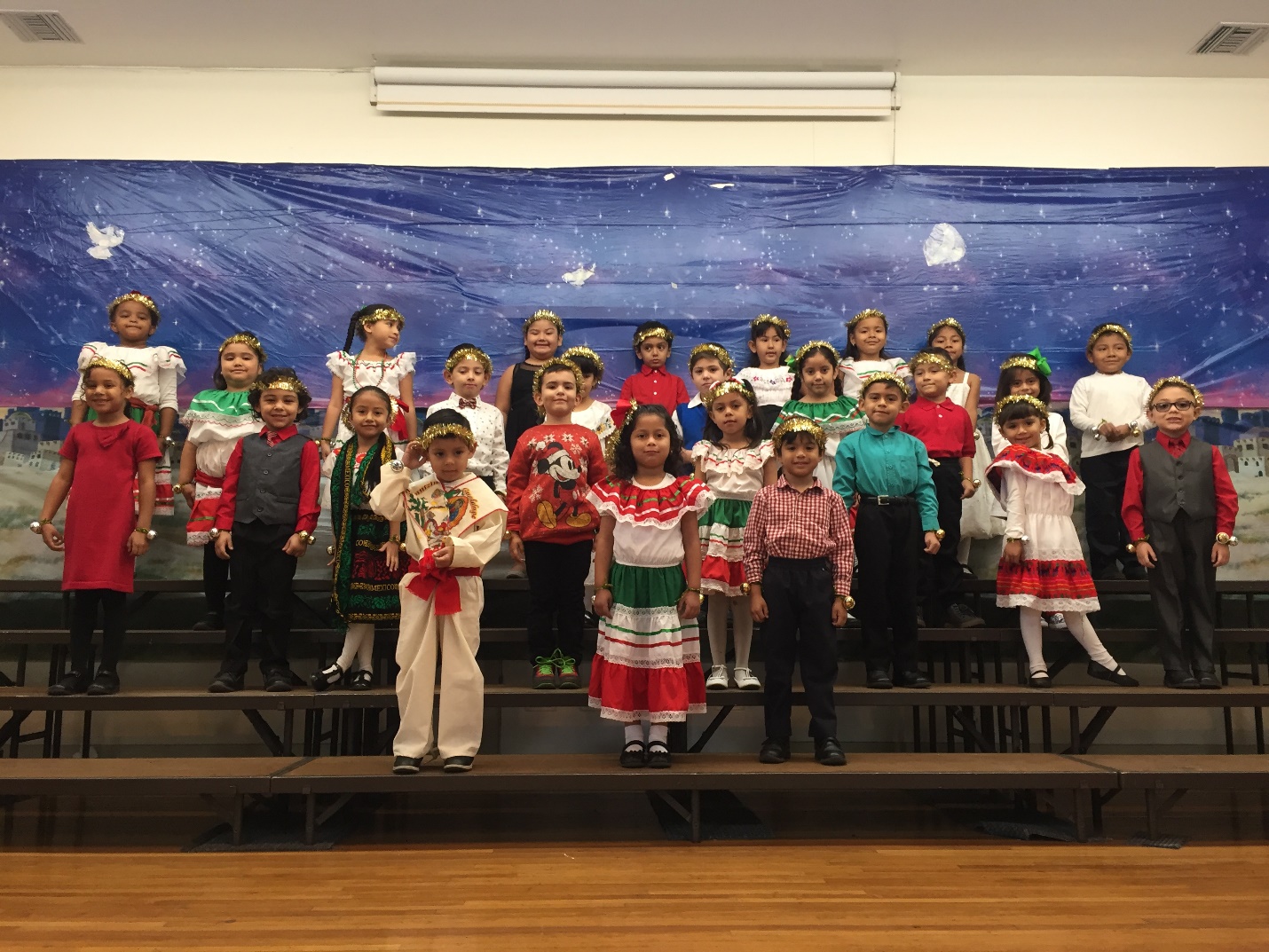 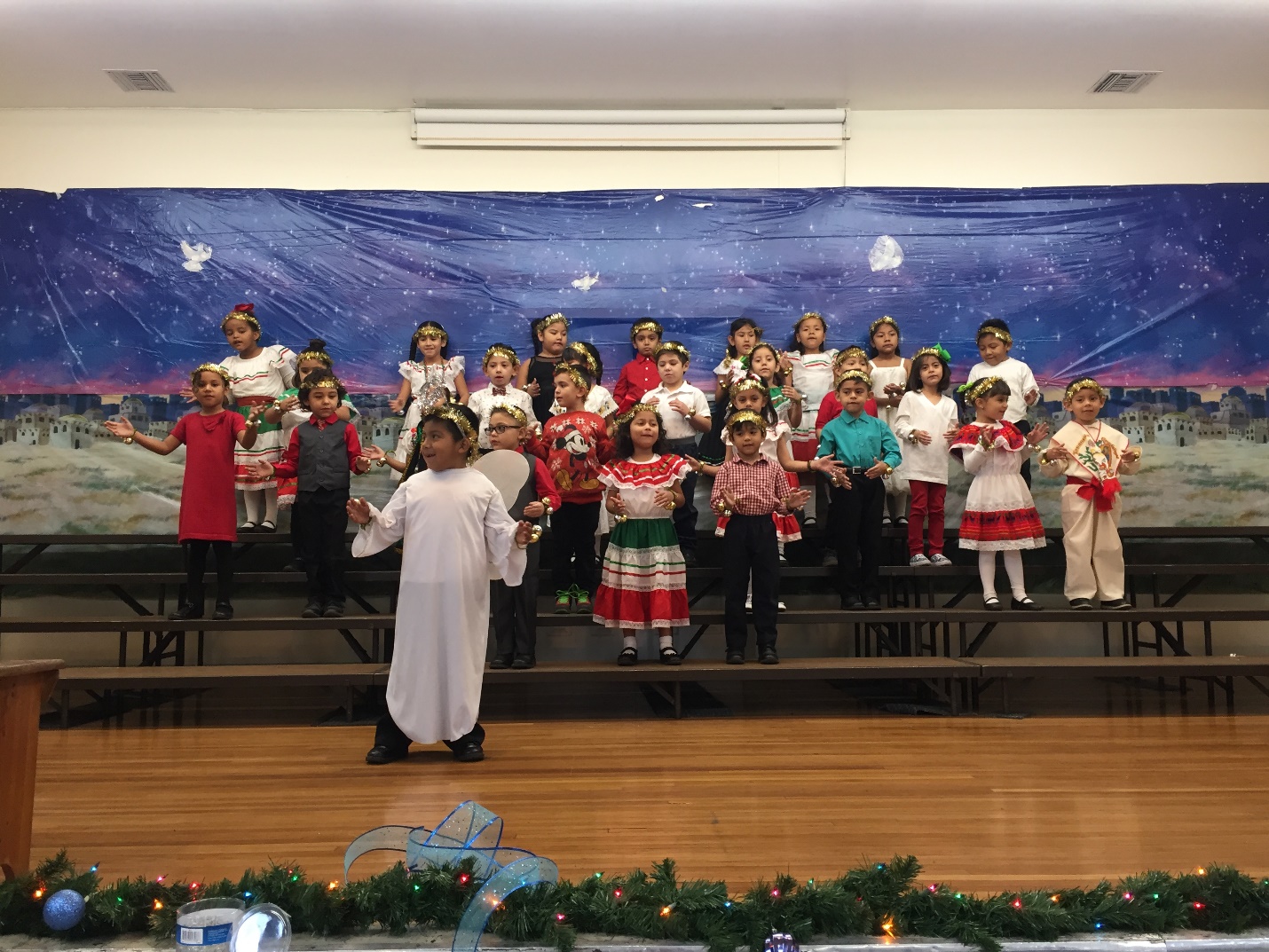 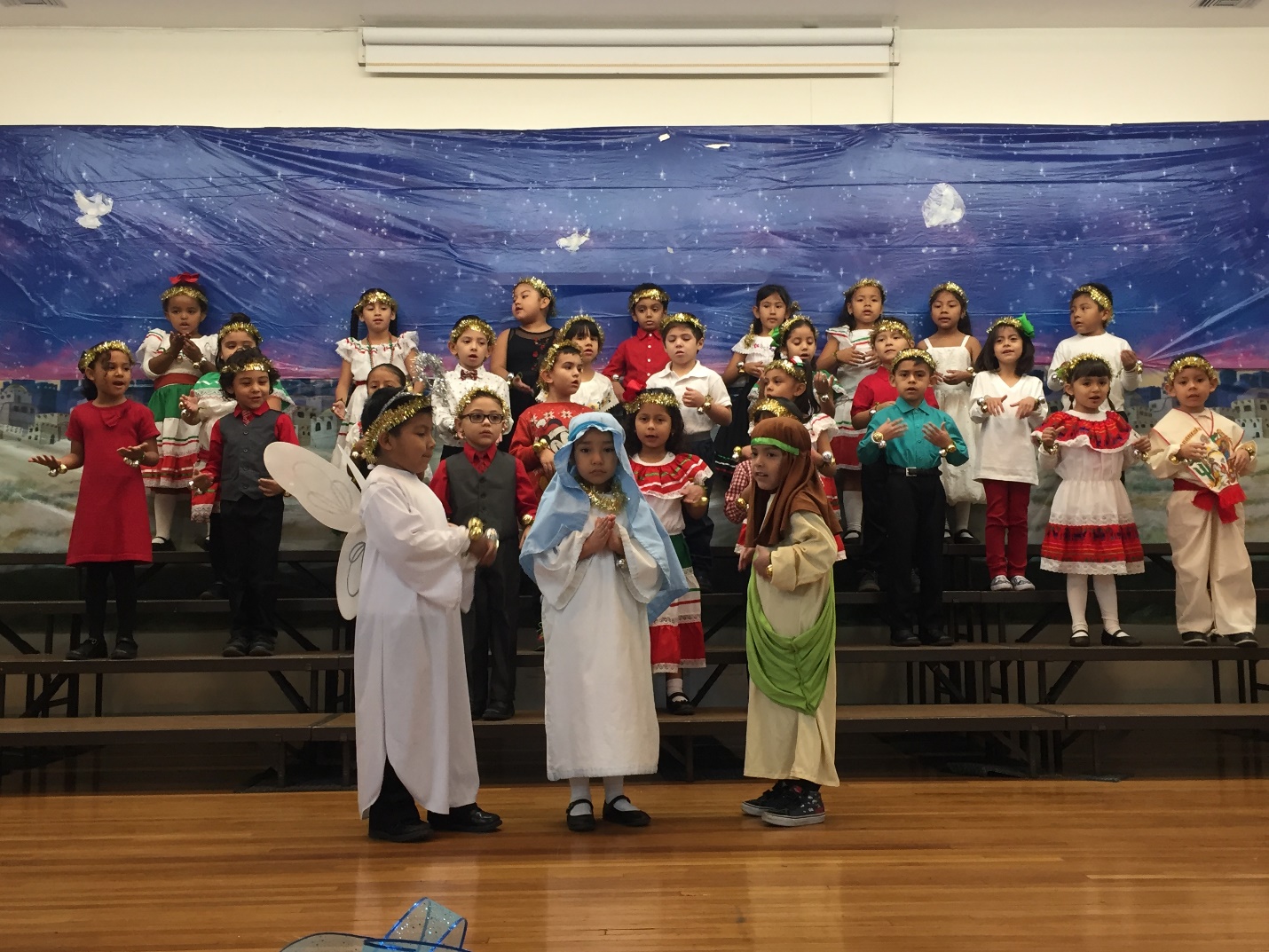 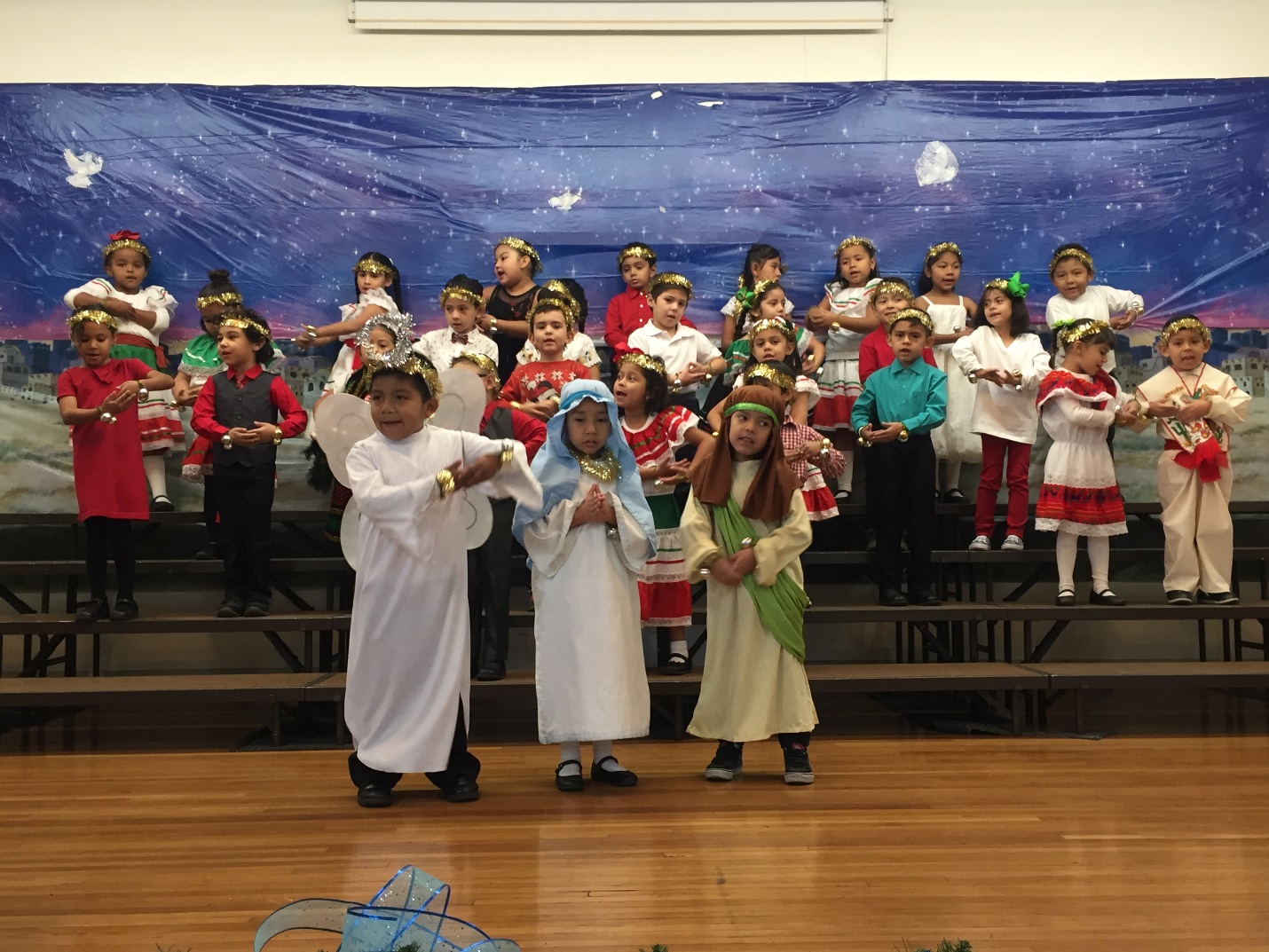 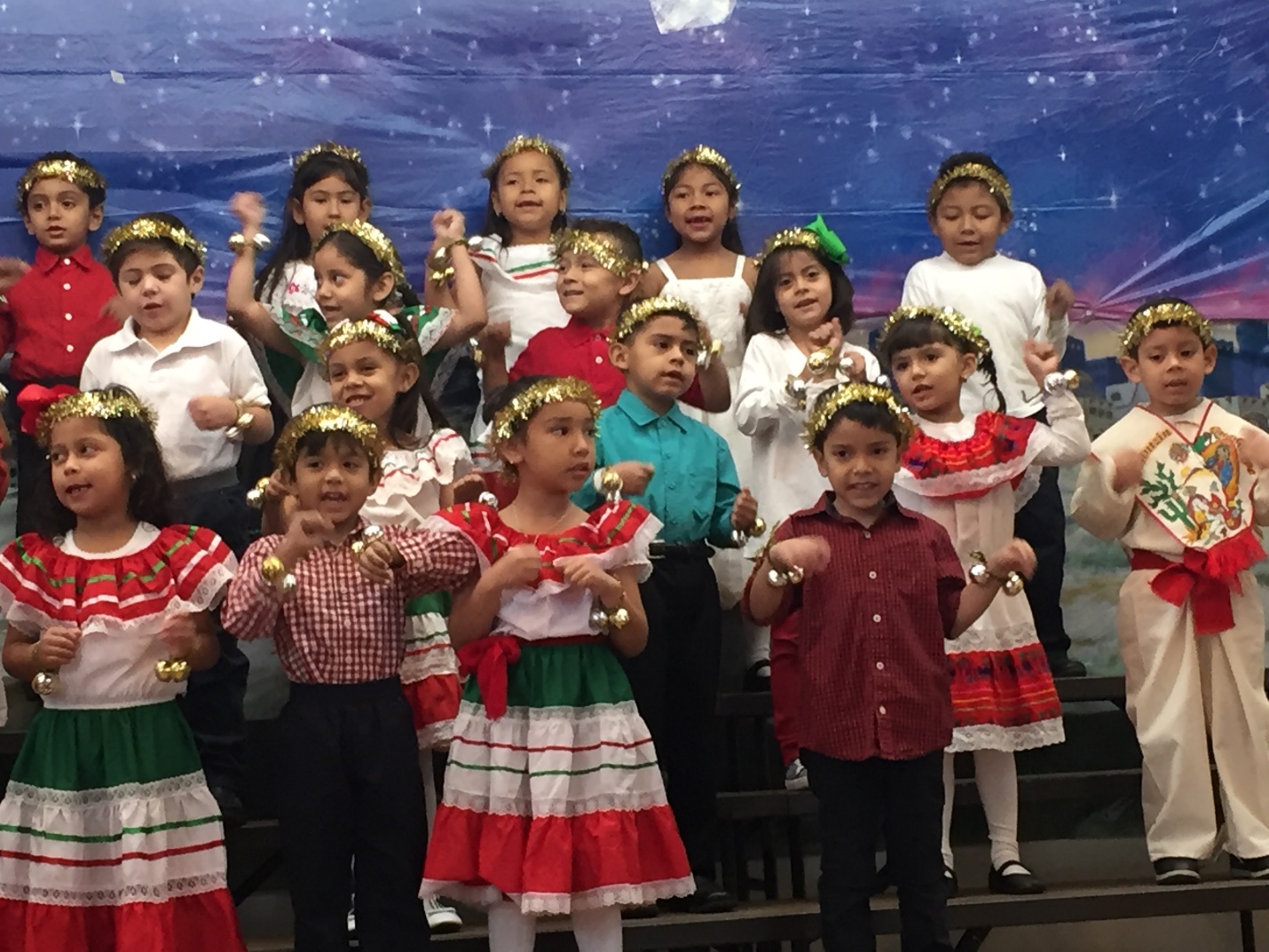 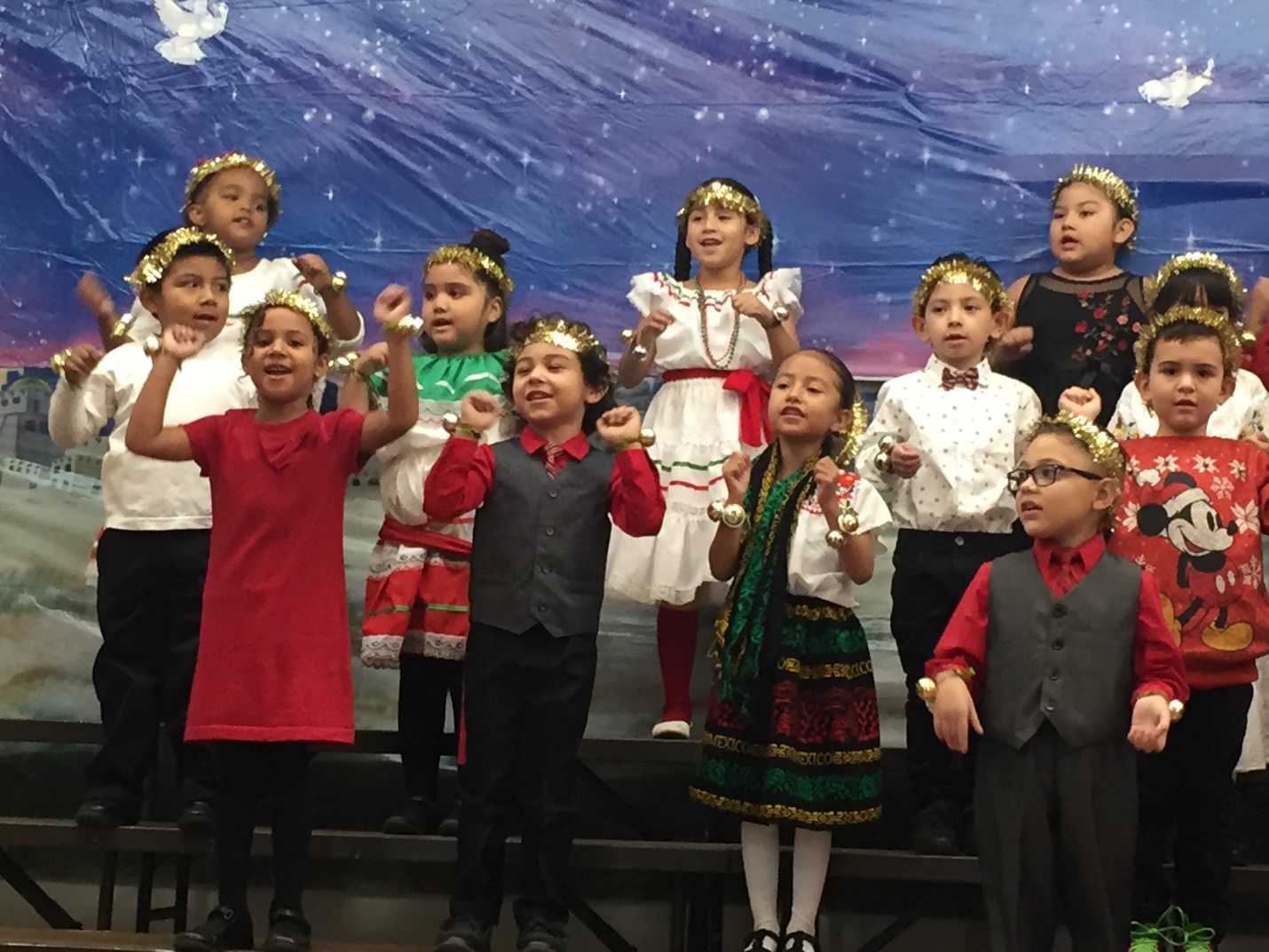 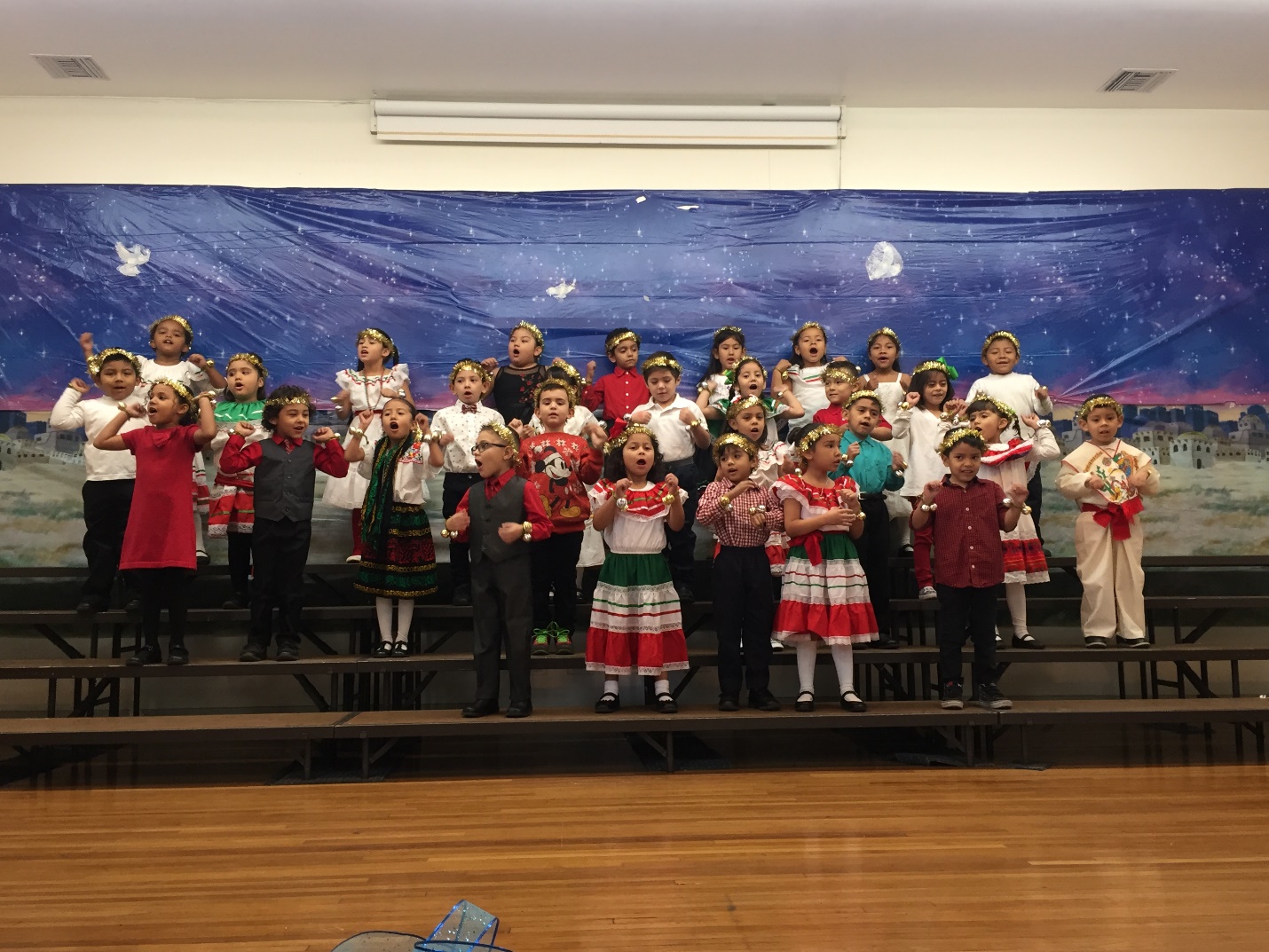 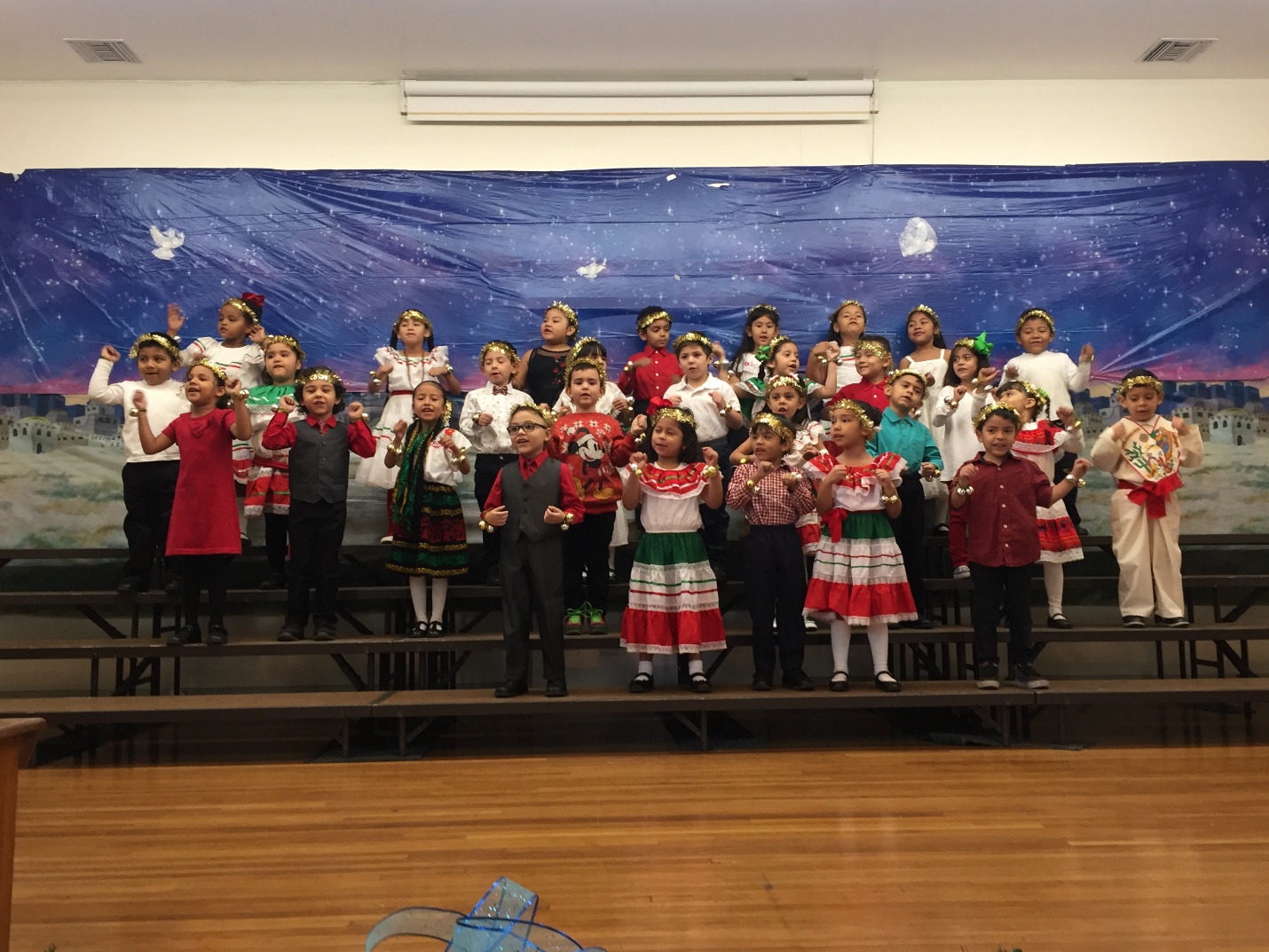 